         ΠΙΝΑΚΑΣ ΑΠΟΦΑΣΕΩΝ 15ης ΣΥΝΕΔΡΙΑΣΗΣ ΟΙΚΟΝΟΜΙΚΗΣ ΕΠΙΤΡΟΠΗΣΣτο Ψυχικό σήμερα την 1ην του μηνός Αυγούστου του έτους 2023, ημέρα Τρίτη και ώρα 10:00΄, ύστερα από την υπ’ αριθμ. πρωτ. 12847/28-7-2023 έγγραφη πρόσκληση του Προέδρου, που περιείχε τα θέματα της Η.Δ. της συνεδρίασης και επιδόθηκε σύμφωνα με τις διατάξεις του άρθρου 75 του Ν. 3852/2010, όπως αντικαταστάθηκε από το άρθρο 77 Ν. 4555/2018,  και τις διατάξεις του άρθρου 11 του Ν.5043/2023 (Α΄91) σε όλα τα μέλη και δημοσιεύτηκε στον πίνακα ανακοινώσεων του Δήμου.Η Οικονομική Επιτροπή αποτελούμενη από τους:	Γαλάνη Δημήτριο, ως Πρόεδρο, Ζέππου-Χαρλαύτη Ελένη, ως Αντιπρόεδρο,Παλαιολόγου Μαρία – Χριστίνα, Παπαχρόνη Γεώργιο,Καρατζά Ζαφειρία (Ζαφειρίνα)Ξυριδάκη Παντελή,Χαροκόπο Παντελή, ως μέλη,συνήλθε σε συνεδρίαση στο δημοτικό κατάστημα προκειμένου να συζητήσει και να λάβει αποφάσεις επί των κατωτέρω θεμάτων Η.Δ. Πριν την έναρξη της συνεδρίασης διαπιστώθηκε ότι επί συνόλου επτά (7) τακτικών μελών, παρόντες ήταν τέσσερις (4) και απόντες τρεις  (3), ήτοι οι κκ. Καρατζά Ζαφειρία (Ζαφειρίνα), Ξυριδάκης Παντελής και Χαροκόπος Παντελής. Τον απόντα κ. Ξυριδάκη Παντελή αντικατέστησε το αναπληρωματικό μέλος της Οικονομικής Επιτροπής κ. Χανακούλας Αθανάσιος.Η συνεδρίαση πραγματοποιήθηκε δια ζώσης, και με τηλεδιάσκεψη σύμφωνα με τις διατάξεις του άρθρου 11 του Ν. 5043/2023 (Α’ 91). Ως εκ τούτου στη συνεδρίαση συμμετείχαν δια ζώσης ο Δήμαρχος κ. Γαλάνης Δημήτριος και οι δημοτικοί σύμβουλοι κ.κ. Ζέππου-Χαρλαύτη Ελένη, και Χανακούλας Αθανάσιος, ενώ με τη μέθοδο της τηλεδιάσκεψης συμμετείχαν οι  δημοτικοί σύμβουλοι κ.κ. Παλαιολόγου Μαρία Χριστίνα  και Παπαχρόνης ΓεώργιοςΣτη συνεδρίαση παραβρέθηκε για την τήρηση των πρακτικών και η υπάλληλος του Δήμου η  κ. Μάντακα ΣτυλιανήΘΕΜΑ 1ο Η.Δ.  αρ.αποφ. 159Εισήγηση Οικονομικής Επιτροπής προς το Δημοτικό Συμβούλιο για τη λήψη απόφασης σχετικά με την αποδοχή όρων και προϋποθέσεων για τη συνομολόγηση επενδυτικού δανείου από το Ταμείο Παρακαταθηκών και Δανείων αναφορικά με το έργο: «Νέες Ψηφιακές Υπηρεσίες και ανάπτυξη ευφυών εφαρμογών και συστημάτων έξυπνων πόλεων στο Δήμο Φιλοθέης-Ψυχικού» ενταγμένου στο Ειδικό Αναπτυξιακό Πρόγραμμα «Αντώνης Τρίτσης»Εγκρίνεται ομόφωνα ως η εισήγησηΘΕΜΑ 2ο Η.Δ.  αρ.αποφ. 160 Λήψη απόφασης για Τροποποίηση της  υπ’ αριθ. 291/4-10-2022 απόφασης της Οικονομικής Επιτροπής περί  Αποδοχής χρηματοδότησης για την εκτέλεση του έργου του Δήμου Φιλοθέης – Ψυχικού με τίτλο: «Δράσεις Ηλεκτροκίνησης στο Δήμο Φιλοθέης – Ψυχικού" στον Άξονα Προτεραιότητας «Περιβάλλον», του Προγράμματος «ΑΝΤΩΝΗΣ ΤΡΙΤΣΗΣ»Εγκρίνεται ομόφωνα ως η εισήγησηΘΕΜΑ 3ο Η.Δ.  αρ.αποφ. 161Έγκριση πρακτικών ηλεκτρονικής αποσφράγισης και αξιολόγησης των φακέλων: «Δικαιολογητικά Συμμετοχής», «Τεχνική Προσφορά» και «Οικονομική Προσφορά» του ηλεκτρονικού ανοικτού διαγωνισμού για την εκτέλεση της προμήθειας με τίτλο: «Προμήθεια ενός (1) νέου απορριμματοφόρου οχήματος τύπου μύλου χωρητικότητας 12m3» στο πλαίσιο της επιχορήγησης του Δήμου από το Πρόγραμμα «ΦΙΛΟΔΗΜΟΣ ΙΙ» του Υπουργείου Εσωτερικών, Άξονα Προτεραιότητας «Η τοπική ανάπτυξη και η προστασία του περιβάλλοντος», με τίτλο: «Προμήθεια απορριμματοφόρων και λοιπών οχημάτων αποκομιδής και μεταφοράς απορριμμάτων και ανακυκλώσιμων υλικών» όπως ισχύειΕγκρίνεται ομόφωνα ως η εισήγησηΘΕΜΑ 4ο Η.Δ.  αρ.αποφ. 162Λήψη Απόφασης υποβολής πρότασης στο Πρόγραμμα «Ψηφιακός Μετασχηματισμός» 2021 – 2027 για την Πρόσκληση με κωδικό 01 και τίτλο «ΨΗΦΙΑΚΟΣ ΜΕΤΑΣΧΗΜΑΤΙΣΜΟΣ ΤΩΝ ΟΤΑ», έγκρισης Πρακτικού Διερεύνησης Τιμών και Μελέτης Ψηφιακού ΜετασχηματισμούΕγκρίνεται ομόφωνα ως η εισήγησηΘΕΜΑ 5ο Η.Δ.  αρ.αποφ. 163Απόδοση ποσού Φόρου ηλεκτροδοτούμενων χώρων στις Σχολικές επιτροπές του Δήμου μας,  εκκαθαριστικών μηνών Ιουλίου έως και Δεκεμβρίου 2022.Εγκρίνεται ομόφωνα ως η εισήγησηΘΕΜΑ 6ο Η.Δ.  αρ.αποφ.164 Αποδοχή  ποσού   36.907,50  € ως 4η,5η και 6η μηνιαία κατανομή  έτους 2023, για  κάλυψη δαπανών εκτέλεσης έργων και επενδυτικών δραστηριοτήτωνΕγκρίνεται ομόφωνα ως η εισήγησηΘΕΜΑ 7ο Η.Δ.  αρ.αποφ. 165 Αποδοχή  ποσού 313.961,75  €  από τους  ΚΑΠ – Ζ΄  Κατανομή 2023Εγκρίνεται ομόφωνα ως η εισήγησηΘΕΜΑ 8ο Η.Δ.  αρ.αποφ. 166 Ανάθεση στη δικηγόρο Νικολέττα Παπαδαυίδ  προκειμένου να παραστεί στη δικάσιμο της 02/08/2023 ενώπιον του Μονομελούς Πρωτοδικείου Αθηνών και να συντάξει και καταθέσει σημείωμα επί του αιτήματος προσωρινής διαταγής με ΓΑΚ/ΕΑΚ: 76666/7453/2023 των εναγόμενων Σιόλα Σταυρούλας, Δρακάκη Νικολάου & Μακρυγιάννη Νικολέτας κατά του Δήμου Φιλοθέης-Ψυχικού.Εγκρίνεται ομόφωνα ως η εισήγησηΘΕΜΑ 9ο Η.Δ.  αρ.αποφ. 167Λήψη απόφασης για εξώδικο συμβιβασμό του Δήμου επί αιτήσεων Πάπρα Αθανασίου και Γκαντζώρα Ισμήνης για λήψη αποζημίωσης εξαιτίας ζημιών από την κακοκαιρία «ΕΛΠΙΣ»Εγκρίνεται ομόφωνα ως η εισήγησηΘΕΜΑ 10ο Η.Δ.  αρ.αποφ. 168 Εξειδίκευση της πίστωσης «Υπηρεσίες ενεργειακού υπεύθυνου στα κτήρια Δήμου Φιλοθέης - Ψυχικού» με Κ.Α.Ε. 30.6112.0033 για τη σύναψη σύμβασης παροχής υπηρεσίας με τίτλο «Έκδοση Πιστοποιητικών Ενεργειακής Απόδοσης σε κτήρια Δήμου Φιλοθέης – Ψυχικού»Εγκρίνεται ομόφωνα ως η εισήγησηΘΕΜΑ 11ο Η.Δ.  αρ.αποφ. 169 Εξειδίκευση της πίστωσης «Μελέτες κτηριακών έργων» με Κ.Α.Ε. 30.7413.0063 για τη σύνταξη μελέτης με τίτλο «Ενεργειακή αναβάθμιση και βελτίωση λειτουργικότητας και προσβασιμότητας δημοτικού ακινήτου περιοχής Αγίας Βαρβάρας» και έγκρισης του υπ’ αρ. 27/2023 (α/α 111378/25.07.2023) τεύχους τεχνικών δεδομένωνΕγκρίνεται ομόφωνα ως η εισήγησηΘΕΜΑ 12ο Η.Δ.  αρ.αποφ. 170 Ορθή επανάληψη της υπ΄ αρ. 158/2023 απόφασης της Οικ. Επιτροπής περί εξειδίκευσης πίστωσης για τη διοργάνωση  μουσικής βραδιάς για τους δημότες και κατοίκους του Δήμου Φιλοθέης-Ψυχικού (συναυλία ONIRAMA).Εγκρίνεται ομόφωνα ως η εισήγησηΘΕΜΑ 13ο Η.Δ.  αρ.αποφ. 171Εξειδίκευση της πίστωσης «ΑΝΑΒΑΘΜΙΣΗ ΑΘΛΗΤΙΚΩΝ ΕΓΚΑΤΑΣΤΑΣΕΩΝ ΔΗΜΟΥ ΦΙΛΟΘΕΗΣ - ΨΥΧΙΚΟΥ» με Κ.Α.Ε. 30.7326.0032 για τη σύνταξη μελέτης με τίτλο «Ανακατασκευή γηπέδων τέννις οδού Καλαβρύτων Ο.Τ.89 Ν. Ψυχικού» και έγκριση τευχών ανάθεσηςΕγκρίνεται ομόφωνα ως η εισήγησηΘΕΜΑ 14ο Η.Δ.  αρ.αποφ. 172 Ορθή επανάληψη της υπ΄αριθμ. 102/2023 απόφασης της Οικονομικής Επιτροπής περί  έγκρισης εξειδίκευσης πίστωσης για  την επιχορήγηση του  Κέντρου Κοινωνικής Φροντίδας Ατόμων Με Νοητική Στέρηση « ΕΣΤΙΑ» έτους  2023.Εγκρίνεται ομόφωνα ως η εισήγησηΘΕΜΑ 15ο Η.Δ.  αρ.αποφ. 173 Λήψη απόφασης αποδοχής των όρων συμμετοχής και υποβολής αιτήματος χρηματοδότησης στο πλαίσιο της Πρόσκλησης ΑΤΤ023, με τίτλο «ΣΥΝΕΧΙΣΗ ΔΟΜΩΝ ΠΑΡΟΧΗΣ ΒΑΣΙΚΩΝ ΑΓΑΘΩΝ: ΚΟΙΝΩΝΙΚΟ ΠΑΝΤΟΠΩΛΕΙΟ, ΠΑΡΟΧΗ ΣΥΣΣΙΤΙΟΥ, ΚΟΙΝΩΝΙΚΟ ΦΑΡΜΑΚΕΙΟ», για την υποβολή προτάσεων στο Πρόγραμμα ‘’Αττική’’Εγκρίνεται ομόφωνα ως η εισήγηση        Ο ΠΡΟΕΔΡΟΣ   ΓΑΛΑΝΗΣ ΔΗΜΗΤΡΙΟΣ 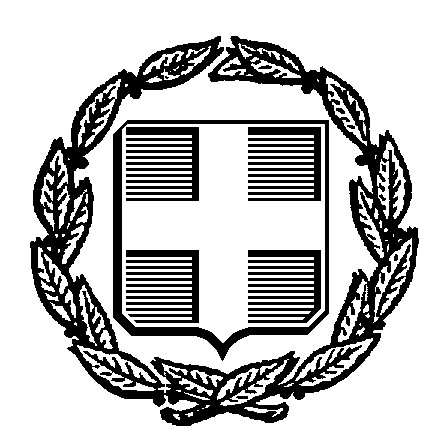 ΕΛΛΗΝΙΚΗ ΔΗΜΟΚΡΑΤΙΑΕΛΛΗΝΙΚΗ ΔΗΜΟΚΡΑΤΙΑ                        Ψυχικό, 1/8/2023ΔΗΜΟΣ ΦΙΛΟΘΕΗΣ – ΨΥΧΙΚΟΥΤΜΗΜΑ ΥΠΟΣΤΗΡΙΞΗΣ ΠΟΛΙΤΙΚΩΝ ΟΡΓΑΝΩΝΤΑΧ. Δ/ΝΣΗ: Μαραθωνοδρόμου 95ΔΗΜΟΣ ΦΙΛΟΘΕΗΣ – ΨΥΧΙΚΟΥΤΜΗΜΑ ΥΠΟΣΤΗΡΙΞΗΣ ΠΟΛΙΤΙΚΩΝ ΟΡΓΑΝΩΝΤΑΧ. Δ/ΝΣΗ: Μαραθωνοδρόμου 95                        Αριθμ. Πρωτ.: 13014Ψυχικό, Τ.Κ. 154 52Ψυχικό, Τ.Κ. 154 52Πληρ.: Σ. ΜάντακαΤηλ.: 210 679 4000Fax: 210 672 2934Email: epitropesds@0177.syzefxis.gov.gr